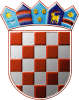 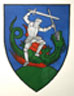         REPUBLIKA HRVATSKA                                                       MEĐIMURSKA ŽUPANIJAOPĆINA SVETI JURAJ NA BREGU                            OPĆINSKO VIJEĆEKLASA:363-05/19-01/02UBRBOJ:2109/16-03-21-37Pleškovec, 31. ožujka 2021.Na temelju članka 36. Zakona o koncesijama („Narodne novine“ broj 69/17), članka 28. Statuta Općine Sveti Juraj na Bregu („Službeni glasnik Međimurske županije“, broj 11/20.)  te prijedloga Stručnog povjerenstva za davanje koncesije, Općinsko vijeće Općine Sveti Juraj na Bregu na svojoj 23. sjednici održanoj dana 31. ožujka 2021. godine donosiODLUKUo davanju koncesije za obavljanje javne usluge prikupljanja, odvoza i zbrinjavanja miješanog komunalnog otpada, biorazgradivog komunalnog otpada i odvojeno skupljanja frakcija komunalnog otpada s područja Općine Sveti Juraj na BreguI.Naziv davatelja koncesije: Općina Sveti Juraj na Bregu, Pleškovec 29, 40311 Lopatinec, OIB: 23610091824.II.Naziv odabranog ponuditelja: Na temelju provedenog postupka davanja koncesije za obavljanje javne usluge prikupljanja, odvoza i zbrinjavanja miješanog komunalnog otpada i biorazgradivog komunalnog otpada te povezane usluge odvojenog prikupljanja i otpadnog papira, metala, stakla, plastike, tekstila i krupnog (glomaznog) otpada na području Općine Sveti Juraj na Bregu te prijedloga stručnog povjerenstva kao najpovoljniji ponuditelj izabire se, te se koncesija za obavljanje poslova prikupljanja, odvoza i zbrinjavanja miješanog komunalnog otpada sa područja Općine dodjeljuje trgovačkom društvu:MULL - TRANS d.o.o., Mokrice 180/C, 49243 Oroslavlje, OIB:81751042446.III.Osnovna prava i obveze davatelja koncesije i koncesionara regulirat će se ugovorom o koncesiji koji će biti u skladu s Prijedlogom ugovora o koncesiji koji je sastavni dio Dokumentacije za nadmetanje. Ugovor o koncesiji za davatelja koncesije sklapa i potpisuje općinski načelnik.IV.Vrsta i predmet koncesije je koncesija za javnu uslugu,  predmet koncesije ja javna usluga prikupljanja, odvoza i zbrinjavanja komunalnog otpada.V.Priroda i opseg te mjesto, odnosno područje obavljanja djelatnosti koncesije utvrđuje se kako slijedi: područje obavljanje djelatnosti koncesije: Općine Sveti Juraj na Bregu, naselja: Brezje, Dragoslavec, Frkanovec, Lopatinec, Mali Mihaljevec, Okrugli Vrh, Pleškovec, Vučetinec i Zasadbreg.VI.Rok na koji se daje koncesija: Koncesija se daje na vrijeme od deset (10) godina, računajući od dana sklapanja ugovora o koncesiji.VII.Posebni uvjeti kojima tijekom trajanja koncesije mora udovoljavati odabrani najpovoljniji ponuditelj: regulirat će se ugovorom o koncesiji koji će biti u skladu s Prijedlogom ugovora o koncesiji koji je sastavni dio Dokumentacije za nadmetanje.VIII.Iznos naknade za koncesiju:Naknada za koncesiju utvrđuje se u visini od 5,00 % u odnosu na neto naplaćene prihode za obavljanje djelatnosti koja je predmet koncesije.Način i rokovi plaćanja utvrdit će se ugovorom o koncesiji, sukladno Dokumentaciji za nadmetanje.IX.Rok u kojem je odabrani najpovoljniji ponuditelj obvezan sklopiti ugovor o koncesiji s davateljem koncesije:Na temelju ove Odluke ovlašćuje se općinski načelnik za sklapanje ugovora o koncesiji, kojim će se podrobno urediti prava i obveze Davatelja koncesije i Koncesionara.Ugovor o koncesiji sklopit će se nakon isteka roka mirovanja koji iznosi 15 dana od dana dostave ove Odluke svakom ponuditelju, odnosno najkasnije u roku od 10 dana od dana kada je Odluka o davanju koncesije postala izvršna.Ako je pokrenut postupak pravne zaštite, ugovor o koncesiji smije se sklopiti kada Odluka o davanju koncesije postane izvršna.X.Obrazloženje razloga za odabir najpovoljnije ponude:Kriterij za odabir ponude bila je ekonomski najpovoljnija ponuda. Najpovoljnijom ponudom smatra se ponuda s ukupno najvećom ocjenom dobivenom iz zbroja svih kriterija, a to je najviša ponuđena naknada za koncesiju najniža ponuđena jedinična cijena pražnjena spremnika miješanog komunalnog otpada zapremnine 120 l za domaćinstva.Ponuditelj MULL - TRANS d.o.o., Mokrice 180/C, 49243 Oroslavlje, OIB:81751042446 ponudio je naknadu za koncesiju utvrđuje se u visini od 5,00 % u odnosu na neto naplaćene prihode te ostvario 16 bodova za predmetni kriterij, dok je ponuđena jedinična cijena pražnjena spremnika miješanog komunalnog otpada zapremnine 120 l za izražena u kunama (s PDV-a) zbrojena s cijenom obvezne minimalne javne usluge s PDV-om 53,01 kune i ostvario 84 boda za predmetni kriterij, čime je ostvario maksimalnih 100 bodova.Temeljem navedenog ponuda ponuditelja MULL - TRANS d.o.o., Mokrice 180/C, 49243 Oroslavlje, OIB:81751042446, ocijenjena je najpovoljnijom i u potpunosti sukladnom uvjetima iz Dokumentacije za nadmetanje. XI.Vrsta i vrijednost jamstva za provedbu ugovora o koncesijiJamstvo za provedbu ugovora o koncesiji, za slučaj povrede ugovornih obveza, koncesionar je dužan dostaviti neposredno prije potpisivanja ugovora o koncesiji, u obliku bjanko zadužnice ovjerene od javnog bilježnika  na iznos od 100.000,00 kuna.XII.Uputa o pravnom lijeku:  Žalba na ovu Odluku izjavljuje se Državnoj komisiji za kontrolu postupaka javne nabave u pisanom obliku i dostavlja neposredno na adresu Koturaška cesta 43/IV, 10000 Zagreb, putem ovlaštenog davatelja poštanskih usluga. Sukladno Pravilniku o elektroničkoj žalbi u javnoj nabavi („Narodne novine“, broj 101/2017.) žalba se može dostaviti i elektroničkim sredstvima komunikacije putem sustava e-Žalba.Istodobno s dostavljanjem žalbe Državnoj komisiji za kontrolu postupaka javne nabave, žalitelj je sukladno odredbi članka 405. stavak 3. Zakona o javnoj nabavi obvezan primjerak žalbe dostaviti davatelju koncesije u roku za žalbu, na dokaziv način (s pozivom na evidencijski broj iz Dokumentacije o nabavi na adresu naznačenu za dostavu ponuda u toj Dokumentaciji).Kada je žalba upućena putem ovlaštenog davatelja poštanskih usluga, dan predaje ovlaštenom davatelju poštanskih usluga smatra se danom predaje Državnoj komisiji, odnosno davatelju koncesije.Žalba se izjavljuje u roku od deset (10) dana i to od dana primitka Odluke o davanju koncesije u odnosu na postupak pregleda, ocjene i odabira ponuda.                          PREDSJEDNIK                           Općinskog vijeća                          Anđelko Kovačić